15.01.21  прошла Онлайн-выставка  снежинок «Замела метелица дорожки».Прощаясь с Новогодними праздниками, дети села приняли участие в выставке снежинок, которые делали на Новогодних каникулах.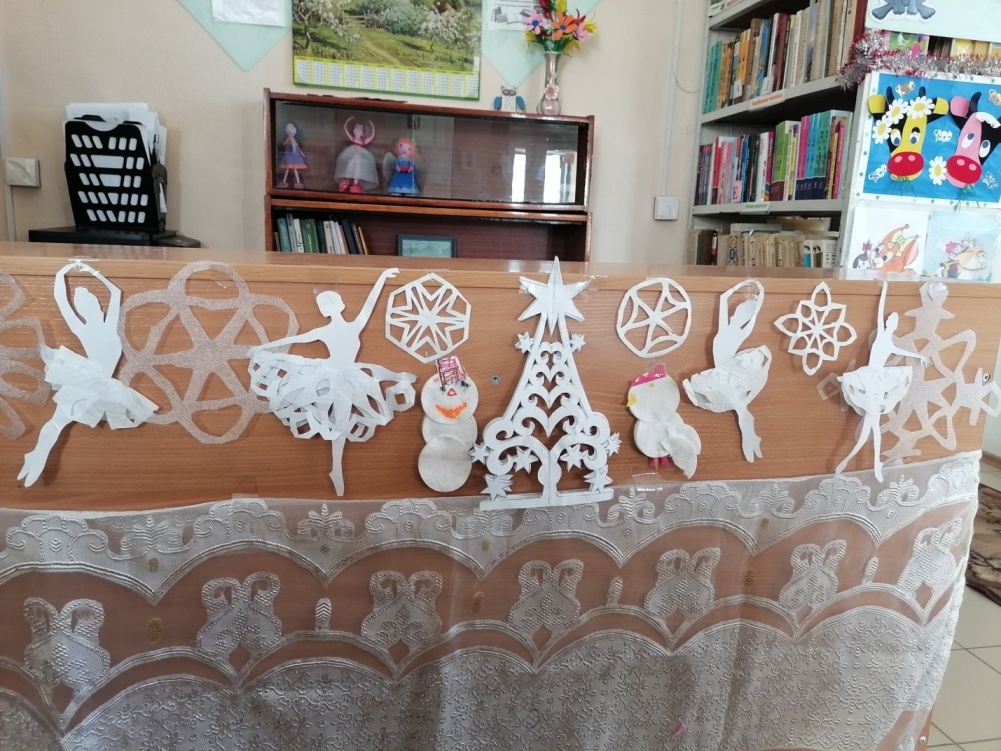 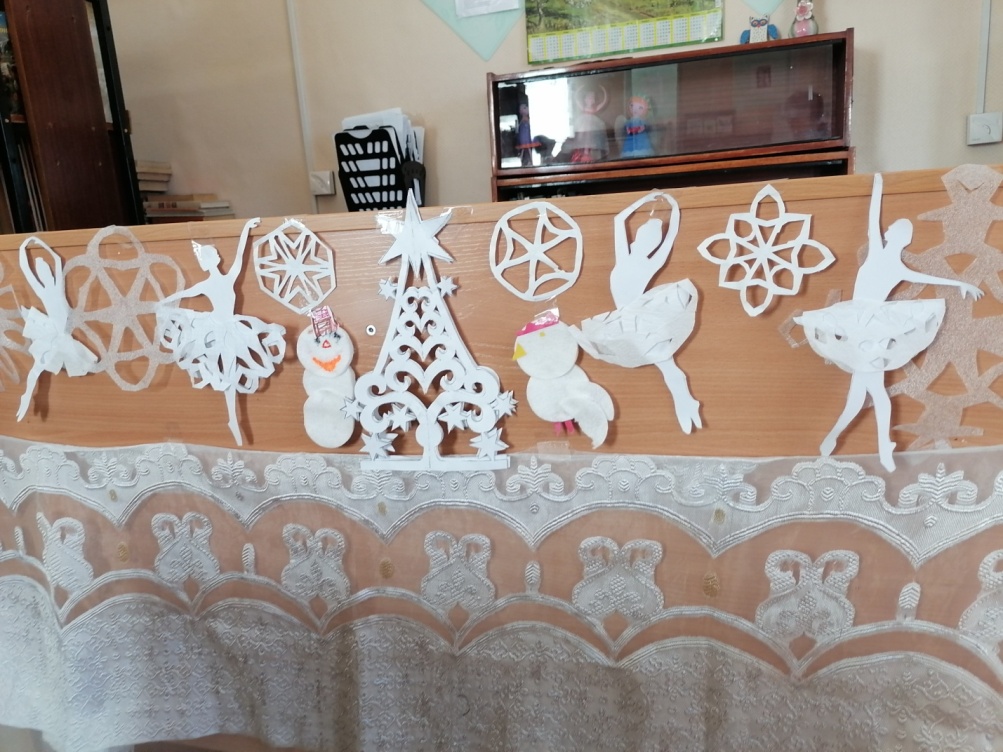 